I see the light of the temple at night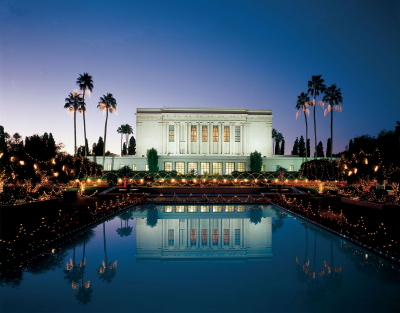 As it shines it reminds meI must prepare so that I can go there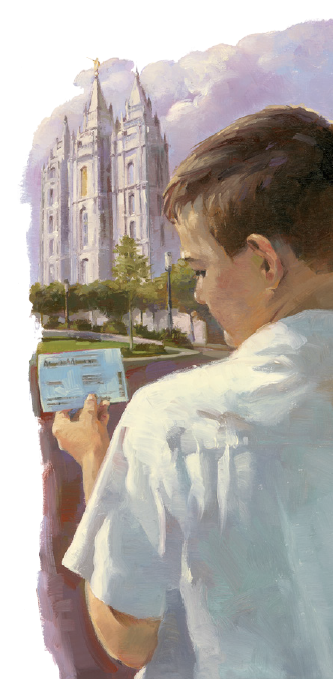 And I need someone to guide meI see the light of the temple at night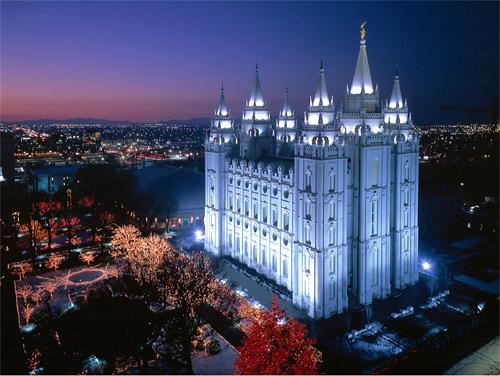 And its glow is a symbolHelping me think of the safety and peace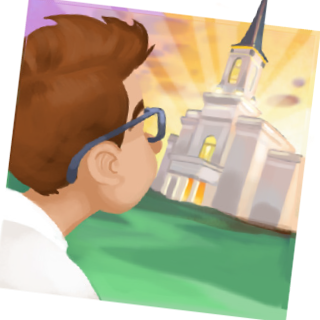 That come from the holy templePlease teach me about the temple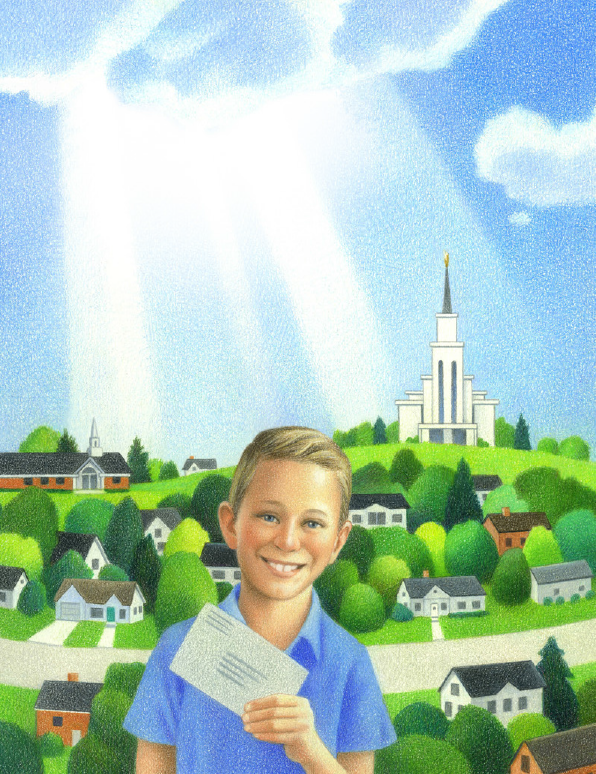 Please show me how to prepareThen all of my life I will try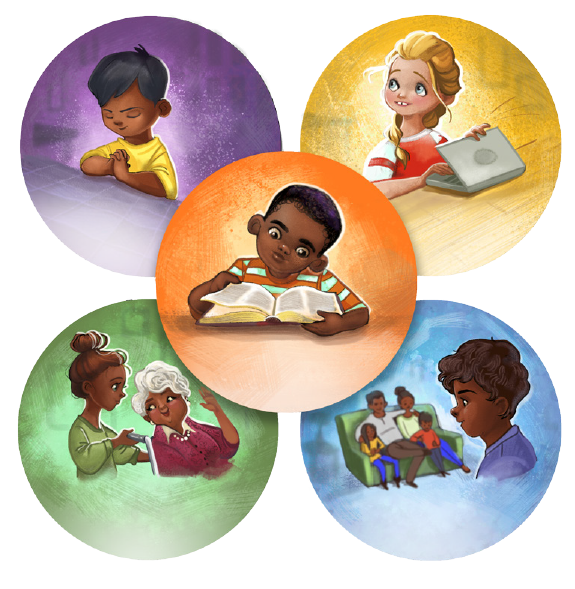 To be worthy to enter therePlease teach me about the temple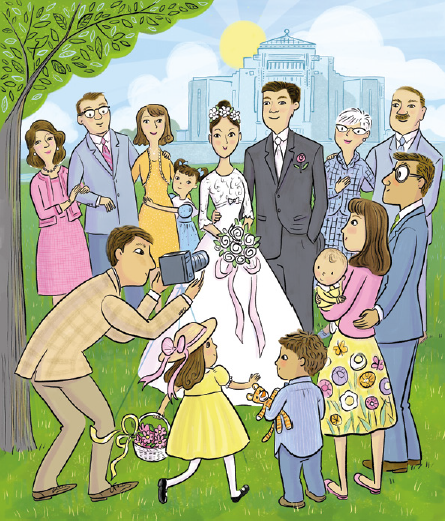 I want to know so that someday I may go